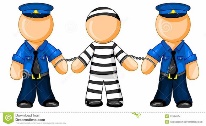 CrimePossible causes/circumstancesAppropriate punishment(s)Shop lifting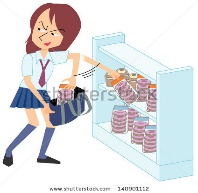 Rape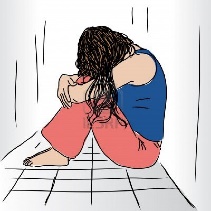 Benefit fraudMurder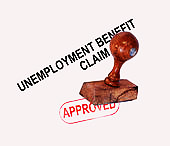 Excessive speeding.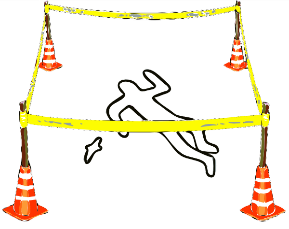 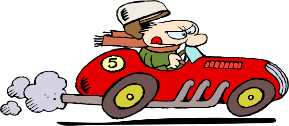 